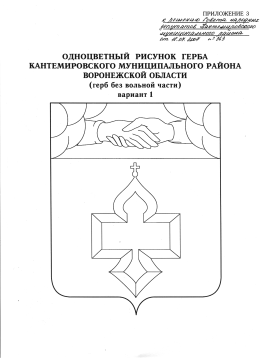 СОВЕТ НАРОДНЫХ ДЕПУТАТОВ  КАНТЕМИРОВСКОГО  МУНИЦИПАЛЬНОГО  РАЙОНА  ВОРОНЕЖСКОЙ  ОБЛАСТИР Е Ш Е Н И ЕСовета  народных  депутатовКантемировского  муниципального  района№  175                                                                от  17апреля 2014 года. р.п. Кантемировка Об утверждении Положения о порядке представления лицами, замещающими муниципальные должности на постоянной основе и должности муниципальной службы в органах местного самоуправления Кантемировского муниципального района, сведений о доходах, расходах, об имуществе и обязательствах имущественного характера(В ред. Реш. № 235 от 07.05.2015 г.)В соответствии с Федеральным законом от 25.12.2008 N 273-ФЗ "О противодействии коррупции", Федеральным законом от 03.12.2012 N 230-ФЗ "О контроле за соответствием расходов лиц, замещающих государственные должности, и иных лиц их доходам" Совет народных депутатов Кантемировского муниципального района РЕШИЛ:1. Утвердить Положение о порядке представления лицами, замещающими муниципальные должности на постоянной основе и должности муниципальной службы в органах местного самоуправления Кантемировского муниципального района, сведений о доходах, расходах, об имуществе и обязательствах имущественного характера согласно приложению N 1.2. Лица, замещающие муниципальные должности на постоянной основе и должности муниципальной службы в органах местного самоуправления Кантемировского муниципального района,  представляют сведения о доходах, об имуществе и обязательствах имущественного характера по утвержденной Указом Президента Российской Федерации от 23 июня 2014 года N 460 «Об утверждении формы справки о доходах, расходах, об имуществе и обязательствах имущественного характера и внесении изменений в некоторые акты Президента Российской Федерации» форме справки, в порядке и сроки, установленные Положением о порядке  представления лицами, замещающими муниципальные должности на постоянной основе и должности муниципальной службы в органах местного самоуправления Кантемировского муниципального района, сведений о доходах, расходах, об имуществе и обязательствах имущественного характера. (В ред. Реш. № 235 от 07.05.2015 г.)3. Утратил силу. (В ред. Реш. № 235 от 07.05.2015 г.)4. Утратил силу. (В ред. Реш. № 235 от 07.05.2015 г.)5. Опубликовать настоящее решение в информационном бюллетене «Формула власти» и на официальном сайте Кантемировского муниципального района в сети Интернет. 6.   Настоящее решение вступает в силу с момента опубликования.Глава Кантемировского муниципального района                                                            И.Д. КоростовПриложение N 1к решениюСовета народных депутатовКантемировского муниципального районаот 17.04.2014 N 175ПОЛОЖЕНИЕО ПРЕДСТАВЛЕНИИ ЛИЦАМИ, ЗАМЕЩАЮЩИМИ МУНИЦИПАЛЬНЫЕ ДОЛЖНОСТИ НА ПОСТОЯННОЙ ОСНОВЕ И ДОЛЖНОСТИ МУНИЦИПАЛЬНОЙ СЛУЖБЫ В ОРГАНАХ МЕСТНОГО САМОУПРАВЛЕНИЯ КАНТЕМИРОВСКОГО МУНИЦИПАЛЬНОГО РАЙОНА, СВЕДЕНИЙ О ДОХОДАХ, РАСХОДАХ, ОБ ИМУЩЕСТВЕ И ОБЯЗАТЕЛЬСТВАХ ИМУЩЕСТВЕННОГО ХАРАКТЕРА1. Настоящее Положение о представлении лицами, замещающими муниципальные должности на постоянной основе и должности муниципальной службы, сведений о доходах, расходах, об имуществе и обязательствах имущественного характера (далее - Положение) определяет порядок представления лицами, замещающими муниципальные должности на постоянной основе и должности муниципальной службы в органах местного самоуправления Кантемировского муниципального района (далее - лицо, замещающее муниципальную должность, должность муниципальной службы), сведений о доходах, расходах, об имуществе и обязательствах имущественного характера, а также сведений о доходах, расходах супруги (супруга) и несовершеннолетних детей, об имуществе и обязательствах имущественного характера (далее - сведения о доходах, расходах, об имуществе и обязательствах имущественного характера).2. Сведения о доходах, расходах, об имуществе и обязательствах имущественного характера представляются по утвержденной Указом Президента Российской Федерации от 23 июня 2014 года N 460 «Об утверждении формы справки о доходах, расходах, об имуществе и обязательствах имущественного характера и внесении изменений в некоторые акты Президента Российской Федерации» форме справки лицами, замещающими муниципальные должности, должности муниципальной службы ежегодно не позднее 30 апреля года, следующего за отчетным периодом в соответствующую кадровую службу органа местного самоуправления Кантемировского муниципального района. (В ред. Реш. № 235 от 07.05.2015 г.)3. Лицо, замещающее муниципальную должность, должность муниципальной службы представляет ежегодно:а) сведения о своих доходах, полученных за отчетный период (с 1 января по 31 декабря) от всех источников (включая денежное вознаграждение, пенсии, пособия, иные выплаты), а также сведения об имуществе, принадлежащем ему на праве собственности, и о своих обязательствах имущественного характера по состоянию на конец отчетного периода;б) сведения о доходах супруги (супруга) и несовершеннолетних детей, полученных за отчетный период (с 1 января по 31 декабря) от всех источников (включая заработную плату, пенсии, пособия, иные выплаты), а также сведения об имуществе, принадлежащем им на праве собственности, и об их обязательствах имущественного характера по состоянию на конец отчетного периода;в) сведения о своих расходах, а также о расходах своих супруги (супруга) и несовершеннолетних детей по каждой сделке, совершенной в отчетном периоде (с 1 января по 31 декабря), по приобретению земельного участка, другого объекта недвижимости, транспортного средства, ценных бумаг, акций (долей участия, паев в уставных (складочных) капиталах организаций), если сумма сделки превышает общий доход данного лица и его супруги (супруга) за три последних года, предшествующих совершению сделки, и об источниках получения средств, за счет которых совершена сделка по состоянию на конец отчетного периода.4. В случае обнаружения лицом, замещающим муниципальную должность, должность муниципальной службы, что в представленных им сведениях о своих доходах, об имуществе и обязательствах имущественного характера, а также сведениях о доходах, об имуществе и обязательствах имущественного характера супруги (супруга) и несовершеннолетних детей не отражены или не полностью отражены какие-либо сведения либо имеются ошибки, они вправе представить уточненные сведения в кадровую службу органа местного самоуправления в течение трех месяцев после окончания срока, указанного в пункте 2 настоящего Положения.5. В случае непредставления по объективным причинам лицом, замещающим муниципальную должность, должность муниципальной службы сведений о доходах, об имуществе и обязательствах имущественного характера супруги (супруга) и несовершеннолетних детей данный факт подлежит рассмотрению соответствующей комиссией, созданной в органе местного самоуправления Кантемировского муниципального района.6. Контроль за расходами лица, замещающего муниципальную должность, должность муниципальной службы, а также за расходами его супруги (супруга) и несовершеннолетних детей осуществляется в порядке, установленном Федеральным законом от 03.12.2012 N 230-ФЗ "О контроле за соответствием расходов лиц, замещающих государственные должности, и иных лиц их доходам".7. Сведения о доходах, расходах, об имуществе и обязательствах имущественного характера размещаются на официальном сайте  администрации Кантемировского муниципального района и предоставляются средствам массовой информации для опубликования по их запросам в порядке, определенном решением Совета народных депутатов Кантемировского муниципального района.8. Муниципальные служащие, в должностные обязанности которых входит работа со сведениями о доходах, расходах, об имуществе и обязательствах имущественного характера, виновные в их разглашении или использовании в целях, не предусмотренных законодательством Российской Федерации, несут ответственность в соответствии с законодательством Российской Федерации.9. Сведения о доходах, расходах, об имуществе и обязательствах имущественного характера, представленные в соответствии с настоящим Положением, приобщаются к личному делу лица, замещающего муниципальную должность, должность муниципальной службы.10. В случае непредставления или представления заведомо ложных сведений о доходах, расходах, об имуществе и обязательствах имущественного характера лицо, замещающее муниципальную должность, должность муниципальной службы несет ответственность в соответствии с законодательством Российской Федерации.Приложение N 2к решениюСовета народных депутатовКантемировского муниципального районаот 17.04.2014 N 175Утратило силу.(В ред. Реш. № 235 от 07.05.2015 г.)Приложение N 3к решению Совета народных депутатовКантемировского муниципального районаот 17.04.2014 N 175Утратило силу. (В ред. Реш. № 235 от 07.05.2015 г.)Приложение N 4к решениюСовета народных депутатовКантемировского муниципального районаот 17.04.2014 N 175Утратило силу. (В ред. Реш. № 235 от 07.05.2015 г.)